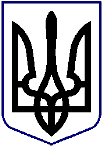                                                    П Е Р Е Л І К                                                   рішень сесії сільської ради                         Криворізького району Дніпропетровської області,                                         які внесені до протоколу №15                                                                              від 03 грудня  2021 року № п/п                Найменування  рішень                                        Індекс рішень            1.Про внесення змін до рішення сільської ради  від                    №1004-15/УІІІ       23.12.2020р. №70-3/YІІІ «Про бюджет Гречанопо-   дівської сільської територіальної громади на 2021рік»                                                                                        2.Про встановлення розміру частини чистого прибут-               №1005-15/УІІІ   ку (доходу) комунального підприємства «Дар», яка    підлягає зарахуванню до сільського бюджету               3.Про внесення змін до кошторису та плану використання        №1006-15/УІІІ   бюджетних коштів по КП «Дар»                                                    